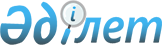 О признании утратившим силу постановленияПостановление акимата Кегенского района Алматинской области от 15 декабря 2023 года № 219
      В соответствии с пунктом 1 статьи 37 Закона Республики Казахстан "О местном государственном управлении и самоуправлении", статьей 27 Закона Республики Казахстан от 6 апреля 2016 года "О правовых актах" акимат района ПОСТАНОВЛЯЕТ:
      1. Признать утратившим силу постановление акимата Кегенского района "Об установлении квоты рабочих мест для трудоустройства инвалидов" от 22 июля 2019 года № 108 (зарегистрировано в Реестре государственной регистрации нормативных правовых актов за № 5208).
      2. Контроль за исполнением настоящего постановления возложить на заместителя акима района Кабылбекова Кенеса Кунесбаевича.
					© 2012. РГП на ПХВ «Институт законодательства и правовой информации Республики Казахстан» Министерства юстиции Республики Казахстан
				
      Аким района 

Н. Тенизбаев
